  22.02.2017 года в  детском саду  были проведены утренники, которые были посвящены папам в честь праздника " День Защитника Отечества”, в которых приняли участие ребята  разных возрастных групп. Подготовка к празднику началась за несколько недель до мероприятия, дети учили стихи, делали подарки,  разучивали песни. Результаты кропотливого и длительного труда затем были представлены на концерте, в котором участвовали ребята всех групп. Дети с удовольствием рассказывали стихи и пели песни своим папам, главной темой, которой конечно был, предстоящий праздник "23 февраля”. Праздник запомнился еще тем, что вместе с детьми участвовали в конкурсах и папы.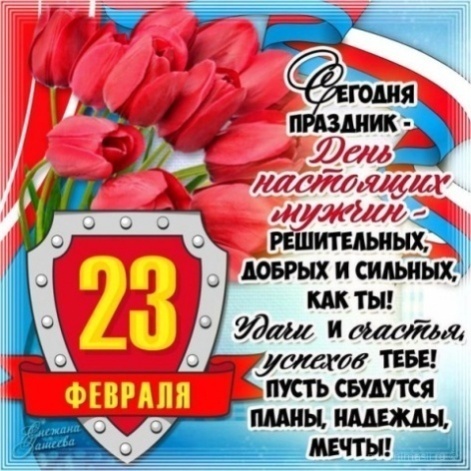 